
TRINITY METHODIST CHURCH, HARROGATE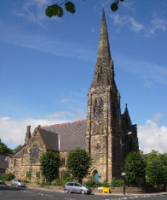 A crèche is available for any children who wish to join them during the service.www.trinityharrogate.org.ukTRINITY NOTICES – Please let Tracey have any items for Sunday 4th March by Tuesday 27th February.  She can be contacted on **** or by e-mail at ****@talktalk.net  Please note: notices are on the website each week.  www.trinityharrogate.org.uk  Please email with amends or additions.  TRINITY IS ON FACEBOOK Search for Trinity Methodist Church, Harrogate.MWiB at Wesley Chapel on 26th February at 2:30pm, Dorothy Rodham on ‘Yorkshire Abbeys’TRINITY TIMES items for inclusion for the Easter Edition should be with Muriel Riley by Sunday 4th March.HOUSE FELLOWSHIP GROUP  - Next  one 21st March at 7.45pm at 50 Bogs Lane, Harrogate, HG1 4EB.  2018 – 18th Apr; 23rd May; 20th Jun & 18th July.  
CHURCH COUNCIL MEMBERS:  I am required to give you notice and ask for your attendance at Trinity Methodist Church for a meeting of the Church Council to be held at 7.30pm on Wednesday 28th February 2018.  Please note this is a change to the original planned date of 27 February due to the Youth Club now being held on the last Tuesday of every month.
Please advise if you are unable to attend, thank you.  Adele Goodall, Church Council SecretaryTHE ROAD GOES EVER ON: Discipleship through the eyes of Mark, the Exodus and Lord of the Rings'.  Lent Studies this year for Pannal, Trinity and our friends at St Robert's will be held in church using studies created by Ben during his recent sabbatical.  
* The studies expect no prior knowledge of Tolkien's Lord of the Rings but do use parts of the films and the story as a backdrop.
* There are 5 formal sessions and a 'prequel' for those who either don't know the story or would like a reminder.  If you can't make all the dates, it's still ok to attend those you can.
* The dates of the main sessions are (7.30pm to 9.00pm):  Monday 26th February; Wednesday 7th March;  Thursday 15th March; Thursday 22nd March; Tuesday 27th March.  All sessions held at Pannal Methodist Church.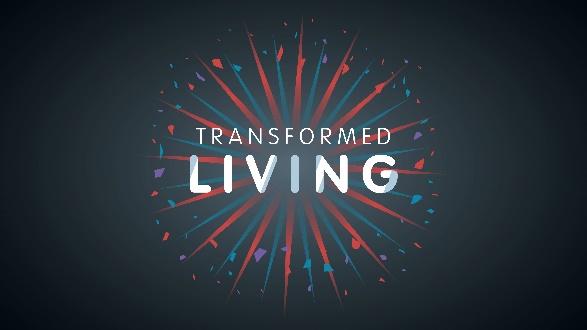 WOMENS WORLD DAY OF PRAYER on Friday 2nd March at Baptist Church, Victoria Avenue @2pmInformation Morning    Come and find out about more about One Opportunity.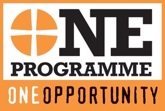 This is open to anyone, not just young people.Saturday 3rd March 10am-12pmPocklington Methodist Church  Contact Carol Carter to book 01904 764610                                      or crc.yorkhull.yps@gmail.comTRINITY KNITTERS - would like any contributions of wool however small for the Beanie Hats etc which they knit for the Christmas Samaritans Purse Shoebox Appeal wool can be left with Jackie Anderton or Muriel Riley.Letter to all the Churches in the Nidd Valley Circuit   The Circuit Meeting last September directed a group (2020+) to look at the continued Mission and Ministry of the Circuit and the Churches.  As part of our deliberations we revisited the Mission Statements and the Church Reviews from 2015.  It is with this in mind that we ask you as a Church and individuals to revisit these important pieces of work and look at where you are today.  As a Church (and the Circuit) there have been many changes that have taken place since 2015 and we need to own them and use that to give us confidence for the many changes to come if we are still to be an affective Christian presence in the years to come.The Circuit Leadership Team along with the 2020+ Group are endeavouring to keep the existing Presbyteral staffing levels maintained in the 2018 stationing round when Rev Christine Gillespie moves on.  The up and coming stationing round has given an opportunity for the Circuit to look at how Ministry and Mission can best be served within the Circuit and sections. Much work has been done, and continues to be done, in consultation with and supported by Circuit Staff and Stewards.  As we continue to deliberate and look at the challenges facing the future of the Circuit we ask you to hold us in your prayersFinally, continue to do a few things well and keep your eyes and minds open to what God is doing and the Spirit is saying. Continue to care and love one another and may the grace of the Lord Jesus Christ, the love of God and the fellowship of the Holy Spirit be with you all.  
Yours in the name of Jesus   Members of the 2020+ groupPARK GROVE, KNARESBOROUGH  We at Park Grove would like to welcome you to “CALL MY BLUFF” on Saturday 17th March at 3pm.  The afternoon will commence with afternoon tea followed by the game.  We have decided to have a donations only afternoon no formal charge, you pay what you think it is worth.  If you would like to support this event please contact Veronica Leachman (862478) or Margaret Grant (359961), for catering purposes.  We look forward to welcoming you to this event.LAY SYNOD This is an opportunity for all lay people to gather for a day. A time of worship will be followed by a chance to hear from Doug Swanney, Connexional Secretary (the senior lay appointment in the Methodist Church) on our theme of Living Out Our Calling, Together. Doug will answer your questions – so come prepared! – and after lunch there will be time to discuss the issues raised in small groups while networking with colleagues from around the district. This event has proved very popular over the last few years, so please register your interest as soon as you can.
When: 10 March, 10.30 – 4.00
Where: Haxby and Wigginton Methodist Church, York
Cost: Free, including lunch
Booking: essential, to admin@yorkshirenemethodist.orgCOMING SOON!!‘TRANSFORMED LIVING’ – AN 8 WEEK STUDY ON EPHESIANS CHAPTERS 4 TO 6STARTING 1 April through to 20 May 2018We are delighted to announce that, at Trinity Methodist Church, we are going to follow the Programme devised by Dave Smith of Kingsway Community Church. Two Years ago, we followed the programme entitled ‘Transformed Life’ when we studied Ephesians Chapters 1-3 where we learned that our identity lies ‘in Christ’. The evaluation of the programme was tremendously positive. Now the sequel has been written covering the last three chapters of Ephesians which focuses on Paul’s principles of living out our Christian lives day by day.